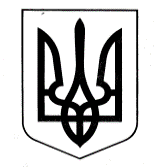 УПРАВЛІННЯ ОСВІТИСАФ’ЯНІВСЬКОЇ СІЛЬСЬКОЇ РАДИ ІЗМАЇЛЬСЬКОГО РАЙОНУ ОДЕСЬКОЇ ОБЛАСТІОЗЕРНЯНСЬКИЙ ЗАКЛАД ЗАГАЛЬНОЇ СЕРЕДНЬОЇ СВІТИ НАКАЗ № 138/О                                                                                               01.10.2021 р.Про організацію навчання  у 10, 12 класах заочної форми навчання на І семестр 2021-2022 н. р.	Відповідно до наказу Міністерства освіти і науки України від 23.04.2019  № 536, зареєстрованого в Міністерстві юстиції України 22 травня 2019 року за № 547/33518 «Про затвердження Положення про інституційну форму здобуття загальної середньої освіти», листа Міністерства освіти і науки України №1/9-519 від 30.08.2018  та згідно освітньої програми Озернянського ЗЗСО на 2021-2022 н.р. і з метою виконання програмного матеріалу Н А К А З У Ю :Організувати початок занять у класах заочної форми навчання у формі групових консультацій з обов’язковим складанням заліків в кількості 28  всіма учнями заочних класів: І сесія для  10, 12 класів заочної форми навчання з 04.10.2021 р. по 29.11.2021 р.Затвердити контингент учнів у класах заочної форми навчання на І семестр 2021-2022 н. р. (додається) Заступникам директора з навчально-виховної роботи Тарай В.В. та Чудіну О.Г. відповідальним за навчальний процес у класах заочної форми навчання: До 01.10.2021 року скласти розклад занять, відповідно до робочого навчального плану  на 2021/2022 н. р. і подати на затвердження. Постійно вести належний контроль за дотриманням вимог до ведення ділової документації у класах заочної форми навчання.4.   Класним керівникам 10,12 класів заочної форми навчання: Гергі М.Ф., Чудіній Л.К. забезпечити присутність учнів на заняттях на період осінньої сесії.Контроль за виконанням наказу залишаю на заступника директора з НВР Тарай В.В. Директор   ____________ Оксана ТЕЛЬПІЗ             З наказом ознайомлені:   заступник  директора з  НВР       _________________ Тарай В.В.                                                           ________________  Чудін О.Г.           __________________ Гергі М.Ф.           __________________ Чудіна Л.К.Додаток 1до наказу № 138/О      від 01.10.2021 р. Список  учнів 10 класу заочної форми навчання Список  учнів 12 класу заочної форми навчання №з/пП.І.Б.  уч-ся	№з/пП.І.Б.  уч-ся	1.Арику Майя Парфентіївна  2.Баліка Дмитро Іванович 3.Баліка Ельвіра Семенівна  4.Браіла Алін Васильович 5.Бойнегрі Віліам Костянтинович   6.Бойнегрі Олег Прокіпович  7. Дарій Самуїл Олегович 7.Ігнат Елеонора Семенівна  8.Калдарар Давид Володимирович10.Севастян Діана Віталіївна11.Харьков Алвін Олександрович  №з/пП.І.Б.  уч-ся	 №з/пП.І.Б.  уч-ся	1.Арику Ігор Михайлович 2.Баліка Алік Михайлович 3.Бошку Вікторія Вікторівна 4.Баліка Іван Іванович 5.Браїла Йосиф Васильович 6.Войку Олексій Федорович 7. Гергі Вікторія Вікторівна 7.Гергі Давид Охрімович 8.Ігнат Семен Семенович10.Колдорар Анжела Андріївна11.Кіру Іван Володимирович12Кондря Михаела Семенівна13Морару Марк Мойсейович